Program szkolenia dostępny jest na Platformie Szkoleniowej KSSiP pod adresem:http://szkolenia.kssip.gov.pl/login/ oraz na stronie internetowej KSSiP pod adresem: www.kssip.gov.plZaświadczenie potwierdzające udział w szkoleniu 
generowane jest za pośrednictwem Platformy Szkoleniowej KSSiP. 
Warunkiem uzyskania zaświadczenia jest obecność na szkoleniu oraz uzupełnienie 
znajdującej się na Platformie Szkoleniowej anonimowej ankiety ewaluacyjnej
 (znajdującej się pod programem szkolenia) dostępnej w okresie 30 dni po zakończeniu szkolenia.Po uzupełnieniu ankiety zaświadczenie można pobrać i wydrukować z zakładki 
„moje zaświadczenia”.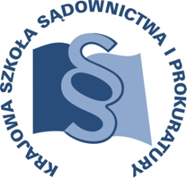 OSU-II.401.97.2018OSU-II.401.97.20183 grudnia 2018 r. 3 grudnia 2018 r. P R O G R A M SZKOLENIAP R O G R A M SZKOLENIAP R O G R A M SZKOLENIAP R O G R A M SZKOLENIA„POSTĘPOWANIE SPADKOWE Z ELEMENTEM TRANSGRANICZNYM”„POSTĘPOWANIE SPADKOWE Z ELEMENTEM TRANSGRANICZNYM”„POSTĘPOWANIE SPADKOWE Z ELEMENTEM TRANSGRANICZNYM”„POSTĘPOWANIE SPADKOWE Z ELEMENTEM TRANSGRANICZNYM”sędziowie, asesorzy sądowi orzekający w wydziałach cywilnych sądów rejonowych, sędziowie sądów okręgowych orzekających w instancji odwoławczej oraz asystenci sędziów orzekających w tych wydziałach, a także prokuratorzy i asesorzy w prokuratury zajmujących się sprawami z zakresu prawa cywilnegosędziowie, asesorzy sądowi orzekający w wydziałach cywilnych sądów rejonowych, sędziowie sądów okręgowych orzekających w instancji odwoławczej oraz asystenci sędziów orzekających w tych wydziałach, a także prokuratorzy i asesorzy w prokuratury zajmujących się sprawami z zakresu prawa cywilnegosędziowie, asesorzy sądowi orzekający w wydziałach cywilnych sądów rejonowych, sędziowie sądów okręgowych orzekających w instancji odwoławczej oraz asystenci sędziów orzekających w tych wydziałach, a także prokuratorzy i asesorzy w prokuratury zajmujących się sprawami z zakresu prawa cywilnegoADRESACI SZKOLENIAsędziowie, asesorzy sądowi orzekający w wydziałach cywilnych sądów rejonowych, sędziowie sądów okręgowych orzekających w instancji odwoławczej oraz asystenci sędziów orzekających w tych wydziałach, a także prokuratorzy i asesorzy w prokuratury zajmujących się sprawami z zakresu prawa cywilnegosędziowie, asesorzy sądowi orzekający w wydziałach cywilnych sądów rejonowych, sędziowie sądów okręgowych orzekających w instancji odwoławczej oraz asystenci sędziów orzekających w tych wydziałach, a także prokuratorzy i asesorzy w prokuratury zajmujących się sprawami z zakresu prawa cywilnegosędziowie, asesorzy sądowi orzekający w wydziałach cywilnych sądów rejonowych, sędziowie sądów okręgowych orzekających w instancji odwoławczej oraz asystenci sędziów orzekających w tych wydziałach, a także prokuratorzy i asesorzy w prokuratury zajmujących się sprawami z zakresu prawa cywilnegosędziowie, asesorzy sądowi orzekający w wydziałach cywilnych sądów rejonowych, sędziowie sądów okręgowych orzekających w instancji odwoławczej oraz asystenci sędziów orzekających w tych wydziałach, a także prokuratorzy i asesorzy w prokuratury zajmujących się sprawami z zakresu prawa cywilnegosędziowie, asesorzy sądowi orzekający w wydziałach cywilnych sądów rejonowych, sędziowie sądów okręgowych orzekających w instancji odwoławczej oraz asystenci sędziów orzekających w tych wydziałach, a także prokuratorzy i asesorzy w prokuratury zajmujących się sprawami z zakresu prawa cywilnegosędziowie, asesorzy sądowi orzekający w wydziałach cywilnych sądów rejonowych, sędziowie sądów okręgowych orzekających w instancji odwoławczej oraz asystenci sędziów orzekających w tych wydziałach, a także prokuratorzy i asesorzy w prokuratury zajmujących się sprawami z zakresu prawa cywilnegoNUMER SZKOLENIAC14/A/19C14/A/19C14/A/19DATA24 – 26 kwietnia 2019 r.24 – 26 kwietnia 2019 r.24 – 26 kwietnia 2019 r.ZajęciaKrajowa Szkoła Sądownictwa i Prokuraturyul. Krakowskie Przedmieście 62, 20-076 LublinZakwaterowanieLublin, bliższe informacje o hotelu zostaną podane w terminie późniejszym ZajęciaKrajowa Szkoła Sądownictwa i Prokuraturyul. Krakowskie Przedmieście 62, 20-076 LublinZakwaterowanieLublin, bliższe informacje o hotelu zostaną podane w terminie późniejszym ZajęciaKrajowa Szkoła Sądownictwa i Prokuraturyul. Krakowskie Przedmieście 62, 20-076 LublinZakwaterowanieLublin, bliższe informacje o hotelu zostaną podane w terminie późniejszym MIEJSCEZajęciaKrajowa Szkoła Sądownictwa i Prokuraturyul. Krakowskie Przedmieście 62, 20-076 LublinZakwaterowanieLublin, bliższe informacje o hotelu zostaną podane w terminie późniejszym ZajęciaKrajowa Szkoła Sądownictwa i Prokuraturyul. Krakowskie Przedmieście 62, 20-076 LublinZakwaterowanieLublin, bliższe informacje o hotelu zostaną podane w terminie późniejszym ZajęciaKrajowa Szkoła Sądownictwa i Prokuraturyul. Krakowskie Przedmieście 62, 20-076 LublinZakwaterowanieLublin, bliższe informacje o hotelu zostaną podane w terminie późniejszym ZajęciaKrajowa Szkoła Sądownictwa i Prokuraturyul. Krakowskie Przedmieście 62, 20-076 LublinZakwaterowanieLublin, bliższe informacje o hotelu zostaną podane w terminie późniejszym ZajęciaKrajowa Szkoła Sądownictwa i Prokuraturyul. Krakowskie Przedmieście 62, 20-076 LublinZakwaterowanieLublin, bliższe informacje o hotelu zostaną podane w terminie późniejszym ZajęciaKrajowa Szkoła Sądownictwa i Prokuraturyul. Krakowskie Przedmieście 62, 20-076 LublinZakwaterowanieLublin, bliższe informacje o hotelu zostaną podane w terminie późniejszym Krajowa Szkoła Sądownictwa i Prokuratury OSUiWMKrakowskie Przedmieście 62, 20 - 076 Lublin 81 440 87 10Krajowa Szkoła Sądownictwa i Prokuratury OSUiWMKrakowskie Przedmieście 62, 20 - 076 Lublin 81 440 87 10Krajowa Szkoła Sądownictwa i Prokuratury OSUiWMKrakowskie Przedmieście 62, 20 - 076 Lublin 81 440 87 10ORGANIZATORKrajowa Szkoła Sądownictwa i Prokuratury OSUiWMKrakowskie Przedmieście 62, 20 - 076 Lublin 81 440 87 10Krajowa Szkoła Sądownictwa i Prokuratury OSUiWMKrakowskie Przedmieście 62, 20 - 076 Lublin 81 440 87 10Krajowa Szkoła Sądownictwa i Prokuratury OSUiWMKrakowskie Przedmieście 62, 20 - 076 Lublin 81 440 87 10Krajowa Szkoła Sądownictwa i Prokuratury OSUiWMKrakowskie Przedmieście 62, 20 - 076 Lublin 81 440 87 10Krajowa Szkoła Sądownictwa i Prokuratury OSUiWMKrakowskie Przedmieście 62, 20 - 076 Lublin 81 440 87 10Krajowa Szkoła Sądownictwa i Prokuratury OSUiWMKrakowskie Przedmieście 62, 20 - 076 Lublin 81 440 87 10Anna Cybulskaa.cybulska@kssip.gov.pl    81 458 37 57Anna Cybulskaa.cybulska@kssip.gov.pl    81 458 37 57Anna Cybulskaa.cybulska@kssip.gov.pl    81 458 37 57KOORDYNATOR MERYTORYCZNYAnna Cybulskaa.cybulska@kssip.gov.pl    81 458 37 57Anna Cybulskaa.cybulska@kssip.gov.pl    81 458 37 57Anna Cybulskaa.cybulska@kssip.gov.pl    81 458 37 57Anna Cybulskaa.cybulska@kssip.gov.pl    81 458 37 57Anna Cybulskaa.cybulska@kssip.gov.pl    81 458 37 57Anna Cybulskaa.cybulska@kssip.gov.pl    81 458 37 57Małgorzata Staniak m.staniak@kssip.gov.pl     81 440 87 39Małgorzata Staniak m.staniak@kssip.gov.pl     81 440 87 39Małgorzata Staniak m.staniak@kssip.gov.pl     81 440 87 39KOORDYNATOR ORGANIZACYJNYMałgorzata Staniak m.staniak@kssip.gov.pl     81 440 87 39Małgorzata Staniak m.staniak@kssip.gov.pl     81 440 87 39Małgorzata Staniak m.staniak@kssip.gov.pl     81 440 87 39Małgorzata Staniak m.staniak@kssip.gov.pl     81 440 87 39Małgorzata Staniak m.staniak@kssip.gov.pl     81 440 87 39Małgorzata Staniak m.staniak@kssip.gov.pl     81 440 87 39WYKŁADOWCYPiotr Rylskidr hab. Piotr Rylski – adiunkt na Wydziale Prawa i Administracji Uniwersytetu Warszawskiego, członek Biura Studiów i Analiz SN delegowany do wykonywania czynności w Izbie Cywilnej, radca prawny. Autor publikacji z zakresu postępowania cywilnego, międzynarodowego i europejskiego postępowania cywilnego. dr hab. Piotr Rylski – adiunkt na Wydziale Prawa i Administracji Uniwersytetu Warszawskiego, członek Biura Studiów i Analiz SN delegowany do wykonywania czynności w Izbie Cywilnej, radca prawny. Autor publikacji z zakresu postępowania cywilnego, międzynarodowego i europejskiego postępowania cywilnego. dr hab. Piotr Rylski – adiunkt na Wydziale Prawa i Administracji Uniwersytetu Warszawskiego, członek Biura Studiów i Analiz SN delegowany do wykonywania czynności w Izbie Cywilnej, radca prawny. Autor publikacji z zakresu postępowania cywilnego, międzynarodowego i europejskiego postępowania cywilnego. Zajęcia prowadzone będą w formie seminarium i warsztatów.Zajęcia prowadzone będą w formie seminarium i warsztatów.Zajęcia prowadzone będą w formie seminarium i warsztatów.PROGRAM SZCZEGÓŁOWYPROGRAM SZCZEGÓŁOWYŚRODA24 kwietnia 2019 r.od godz. 12.00     zakwaterowanie w hotelu14.00 – 15.00 lunch w KSSiP15.00 – 16.30Źródła postępowania spadkowego z elementem transgranicznym – umowy międzynarodowe, Rozporządzenie nr 650/2012.Zakres stosowania rozporządzenia nr 650/2012Prowadzenie – Piotr Rylski16.30 – 16.45przerwa16.45 – 18.15Rozporządzenie nr 650/2012 – jurysdykcja krajowa sądów w sprawach spadkowych.Prowadzenie – Piotr Rylski18.30  kolacja w hoteluCZWARTEK25 kwietnia 2019 r.6.30 – 8.30śniadanie w hotelu9.00 – 10.30	Rozporządzenie nr 650/2012 – jurysdykcja krajowa sądów 
w sprawach spadkowych c.d.Prowadzenie - Piotr Rylski10.30 – 10.45przerwa10.45 – 12.15Rozporządzenie nr 650/2012 – prawo właściwe w sprawach spadkowych.Prowadzenie - Piotr Rylski12.15 – 13.00lunch w KSSiP13.00 – 14.30  Rozporządzenie nr 650/2012 – Rozporządzenie nr 650/2012 – prawo właściwe w sprawach spadkowych, c.dRozporządzenie nr 650/2012 - uznawanie i wykonywanie orzeczeń zagranicznych w sprawach spadkowych oraz przyjmowanie zagranicznych dokumentówProwadzenie - Piotr Rylski14.30 – 14.45przerwa14.45 – 16.15Europejskie poświadczenie spadkowe – postępowanie 
w przedmiocie wydania, skutki i zaskarżanieProwadzenie - Piotr Rylski18.30kolacja w hoteluPIĄTEK26 kwietnia  2019 r.6.30 – 8.00śniadanie w hotelu8.30 – 10.00Europejskie poświadczenie spadkowe – postępowanie w przedmiocie wydania, skutki i zaskarżanie, c.d.Postępowania w przedmiocie zabezpieczenia spadku, spisu inwentarza oraz wykazu inwentarza.Prowadzenie. Piotr Rylski10.00 – 10.15przerwa10.15 – 11.45Postępowania w przedmiocie zabezpieczenia spadku, spisu inwentarza oraz wykazu inwentarza c.d.Prowadzenie - Piotr Rylski11.45lunch w KSSiP